«Кадеты – 2018».         В нашей школе уже на протяжении многих лет проходят соревнования для самых юных мужчин, для учеников 1 – 4 классов спортивные состязания «Кадеты – 2018». Эти соревнования проводятся в преддверие праздника День защитника Отечества. Традиционно эти состязания проводятся в спортивном зале. Для ребят эти состязания становятся первым знакомством с буднями армии и флота. Они на время соревнований могут почувствовать себя юными армейцами.          В соревнованиях ребятам приходится показывать силу и выносливость, смекалку и сообразительность, быть помощниками своим младшим товарищам, учатся приходить на выручку, узнают незнакомые факты истории и знакомятся с родами войск.Всех мужчин, мальчиков, юношей с праздником с Днём Защитника Отечества!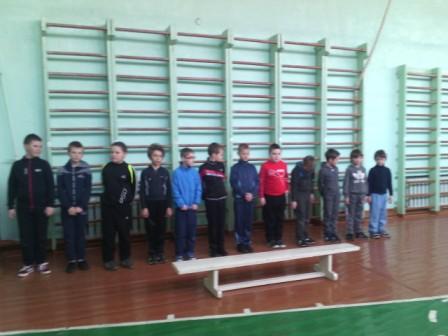 